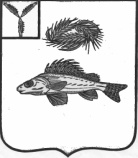    АДМИНИСТРАЦИЯЕРШОВСКОГО МУНИЦИПАЛЬНОГО   РАЙОНА САРАТОВСКОЙ ОБЛАСТИПОСТАНОВЛЕНИЕот  _01.08.2023___________     № _612_________                                          г. ЕршовО   внесении изменений в  постановление    администрацииЕршовского муниципального районаот  18.07.2023  года  № 585  В соответствии со статьей 173 Жилищного кодекса Российской Федерации, и руководствуясь Уставом Ершовского  муниципального района, администрация  Ершовского муниципального ПОСТАНОВЛЯЕТ:Внести в постановление администрации Ершовского муниципального района от 18.07.2023 года № 585 «Об определении управляющей организации для управления многоквартирными домами, в отношении которых собственниками помещений не выбран способ управления или выбранный ими способ не был реализован, не определена управляющая организация» следующие изменения:- исключить из перечня многоквартирных домов, в отношении которых управляющей организацией определено МУП «Ершовское», многоквартирный дом, расположенный по адресу: г. Ершов, ул. Мелиоративная, д. 9.2. Контроль за исполнением настоящего постановления возложить на первого заместителя главы администрации Ершовского муниципального района Асипенко С.В.Глава Ершовскогомуниципального района                                                                  С.А. Зубрицкая                 